TRƯỜNG ĐH KHOA HỌC TỰ NHIÊN TRƯỜNG THPT CHUYÊN KHOAHỌC TỰ NHIÊNĐỀ THI THỬ THPT QUỐC GIA LẦN I NĂM 2020Bài thi: KHOA HỌC TỰ NHIÊN MÔN: SINH HỌCTThời gian làm bài: 50 phút, 40 câu trắc nghiệm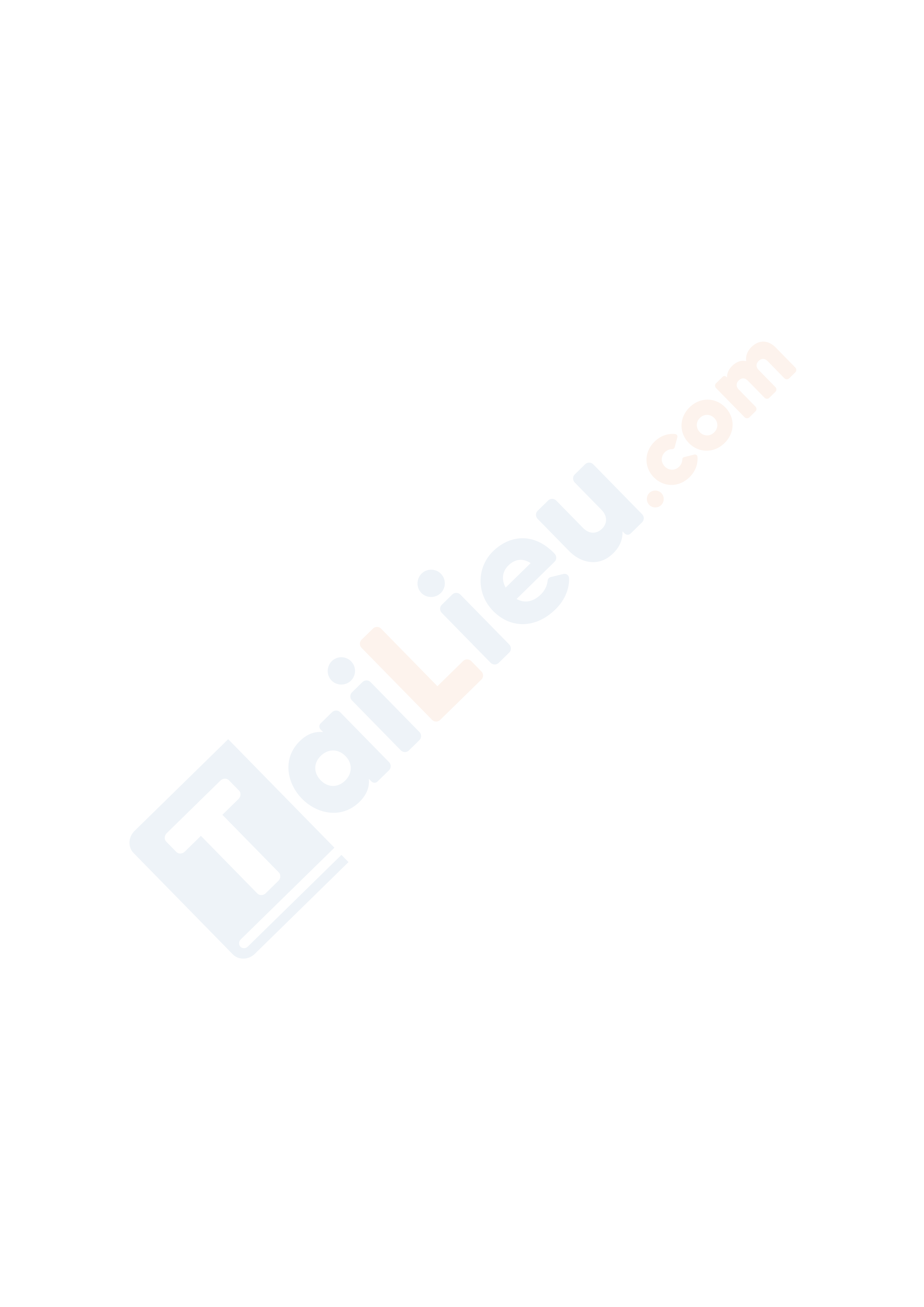 Câu 1 [NB]. Loại axit nuclêic nào sau đây được dùng làm khuôn để tổng hợp chuỗi pôlipeptit?A. mARN	B. rARN	C. ADN	D. tARNCâu 2 [TH]. Một tế bào sinh dục đực có kiểu gen AaBb giảm phân bình thường tạo ra bao nhiêu loại giao tử?A. 4 giao tử	B. 1 loại giao tử.	C. 3 loại giao tử.	D. 2 loại giao tử.Câu 3 [NB]. Theo thuyết tiến hóa hiện đại, nhân tố nào sau đây không thể làm tăng nguồn biến dị di truyền của quần thểA. Giao phối	B. Nhập cư.	C. Chọn lọc tự nhiên. D. Đột biến.Câu 4 [TH]. Ở một loài thực vật, alen A quy định hoa đỏ trôi hoàn toàn so với alen a quy định hoà trắng. Một quần thể đang ở trang thái cân bằng di truyền có số cây hoa đỏ chiếm tỉ lệ 36%. Tần số alen A của quần thể làA. 0,2	B. 0,8	C. 0.6	D. 0,36Câu 5 [NB]. Mối quan hệ nào sau đây không thuộc nhóm quan hệ hỗ trợA. Hội sinh	B. Ức chế - cảm nhiễm.    C. Cộng sinh.	D. Hợp tác.Câu 6 [NB]. Kích thước quần thể sinh vật có thể được xác định theo mấy cách sau đây:Số lượng cá thể tính trên đơn vị diện tích hay thể tích.Số lượng các cá thể trong quần thể.Khối lượng của các cá thể trong quần thểTổng năng lượng của các cá thể trong quần thể.A.3	B. 1	C.2	D. 4Câu 7 [NB]. Nuôi cấy hạt phấn của một cây lưỡng bội có kiểu gen Aabb để tạo nên các mô đơn bội. Sau đó xử lí các mô đơn bội này bằng cônsixin gây lưỡng bội hóa và kích thích chúng phát triển thành cây hoàn chỉnh. Các cây này có kiểu gen là:A. AAbb, aabb.	B. AAAb, Aaab.	C. Aabb, abbb.	D. Abbb, aaab.Câu 8 [TH]. Ở một loài thực vật, tính trạng màu hoa do hai gen phân li độc lập cùng quy định theo kiểu tượng tác bổ sung kiểu gen có cả hai loại alen trội A và B quy định hoa màu đỏ, các kiểu gen còn lại quy định hoa màu trắng. Theo lí thuyết, phép lai nào sau đây cho đời con có nhiều cây hoa màu đỏ nhất?A. AABb aaBb.	B. AaBb AaBb.	C. AaBB aaBb.	D. Aabb aaBb.Câu 9 [NB]. Nhóm động vật nào sau đây khi thở ra và hít vào đều có không khí giàu O2 đi qua phổi?A. Luõng cu.	B. Bò sát.	C. Chim.	D. Thú.Câu 10 [NB]. Ở một loài thực vật, alen D quy định quả đỏ trội hoàn toàn so với alen d quy định quả vàng. Theo lí thuyết, phép lai Dd × dd cho đời con có kiểu hình phân li theo tỉ lệ:A. 2 cây quả đỏ :1 cây quả vàng.	B. 1 cây quả đỏ :3 cây quả vàng.C. 3 cây quả đỏ 1 cây quả vàng. Có	D. 1 cây quả đỏ :1 cây quả vàng, cóCâu 11 [NB]. Các cơ chế di truyền cần có sự tham gia trực tiếp của phân tử ADN làA. nhân đôi ADN và dịch mã.	B. nhân đôi ADN, phiên mã và dịch mã.C. nhân đôi ADN và phiên mã.	D. Phiên mã và dịch mã.Câu 12 [NB]. Trong lịch sử phát triển của sinh giới qua các đại địa chất, bò sát phát sinh ở đại nào sau đây?A. Đại Tân sinh	B. Đại Cổ sinh	C. Đại Trung sinh	D. Đại Nguyên sinh.Câu 13 [NB]. Cơ thể nào sau đây là cơ thể thuần chủng?A. AaBbDdEe.	B. AABBDdee.	C. AaBbDDee.	D. AAbbDDee.Câu 14 [NB]. Ở thực vật, pha tối của quá trình quang hợp diễn ra ởA. chất nền của ti thể.	B. màng tilacoit của lục lạp.C. chất nền của lục lạp.	D. màng trong của ti thể.Câu 15 [NB]. Biết alen A quy định hoa đỏ trội không hoàn toàn so với alen lặn a quy định hoa trắng. Phép lai nào sau đây cho đời con tỉ lệ cây hoa hồng nhiều nhất.A. AA aa.	B. Aa aa.	C. Aa Aa.	D. AA Aa.Câu 16 [NB]. Trong quá trình điều hoà hoạt động gen, điều hoà số lượng mARN được tổng hợp trong tế bào làA. sau dịch mã.	B. phiên mã.	C. dịch mã	D. trước phiên mã.Câu 17 [NB]. Trong bao nhiêu quá trình sau đây có sự liên A với nuclêôtit loại T của mạch ADN?Phiên mãDịch mã.Nhân đôi ADNPhân li của nhiễm sắc thể trong phân bào.A. 3	B. 1	C.2	D. 4Câu 18 [NB]. Trong chu trình sinh địa hóa, cacbon đi từ môi trường ngoài vào quần xã sinh vật trên cạn chủ yếu thông qua quá trìnhA. quang hợp của vi sinh vật.	B. hô hấp của sinh vật phân giải.C. quang hợp của thực vật.	D. hô hấp của thực vật.Câu 19 [TH]. Trong các phát biểu sau, có bao nhiêu phát biểu đúng về mức sinh sản và mức tử vong của quần thể?Mức sinh sản của một quần thể động vật chỉ phụ thuộc vào số lượng trứng (hay con non) của mỗi lứa đẻ.Mức sinh sản của quần thể thường bị giảm sút khi điều kiện sống không thuận lợi như thiếu thức ăn, nơi ở,..Mức độ tử vong của quần thể chỉ phụ thuộc vào các điều kiện sống của môi trườngSự thay đổi về mức sinh sản và mức tử vong là cơ chế chủ yếu điều chỉnh số lượng cá thể của quan hệ.A.  3	B. 4	C. 1	D. 2Câu 20 [TH]. Khi nói về tuần hoàn của động vật, phát biểu nào sau đây đúng?Trong một chu kì tim, tâm thất luôn co trước tâm nhĩ để đẩy máu từ tâm thất vào tâm nhĩ.Máu trong động mạch luôn giàu O2 và có màu đỏ tươi.Hệ tuần hoàn hở có tốc độ lưu thông máu nhanh hơn so với hệ tuần hoàn kín. ChaCác loài thú, chim, bò sát, ếch nhái đều có hệ tuần hoàn kép.Câu 21 [NB]. Có bao nhiêu đặc điểm hình thái, giải phẫu của lá sau đây thích nghi với chức năng quang hợp.Diện tích bề mặt lớn giúp hấp thụ được nhiều tia sáng.Trong lớp biểu bì của mặt lá có khí không giúp cho CO2 khuếch tán vào bên trong lá.Trong lá có các bào quan quang hợp là lục lạp.Trên màng tilacoit của lục lạp có các sắc tố quang hợp.A. 1	B. 2	C. 3	D. 4Câu 22 [NB]. Khi nói về mô hình cấu trúc operon Lac ở vi khuẩn E. coli, vùng khởi động có vai trò lànơi enzim ADN polimeraza gắn vào để khởi đầu quá trình nhân đôi ADN.nơi ARN polimeraza bám vào và khởi đầu phiên mã.nơi prôtêin ức chế gắn vào để ngăn cản sự phiên mã.nơi tổng hợp prôtêin ức chế.Câu 23 [TH]. Khi nói về đột biến lệch bội, phát biểu nào sau đây sai?Trong tự nhiên, đột biến đa bội xảy ra khá phổ biến ở thực vật và ít gặp ở động vật.Đột biến lệch bội có thể xảy ra trong nguyên phân.Một trong những cơ chế phát sinh thể đột biến đa bội là do tất cả các NST không phân li trong lần nguyên nhân đầu tiên của hợp tử.Ở tế bào sinh dục, đột biến lệch bội chỉ xảy ra ở cặp NST giới tính mà không xảy ra ở cặp NST thường,Câu 24 [NB]. Cơ chế hình thành loài nào sau đây có thể tạo ra loài mới có hàm lượng ADN ở trong nhân tế bào cao hơn nhiều so với hàm lượng ADN của loài gốc ?A. Hình thành loài bằng cách li sinh thái.	B. Hình thành loài bằng cách li tập tính.C. Hình thành loài nhờ cơ chế lại xa và đa bội hoá.	D. Hình thành loài khác khu vực địa lí. Câu 25 [NB]. Có bao nhiêu phát biểu sau đây đúng khi nói về nguyên nhân gây diễn thế sinh thái? I.Bão, lụt, cháy, ô nhiễm là những nguyên nhân từ bên ngoài gây nên diễn thế sinh thái.Sự cạnh tranh giữa các loài trong quần xã là nguyên nhân bên trong của diễn thế sinh thái.Những biến đổi của môi trường chỉ là những nhân tố khởi động, còn quần xã sinh vật là động lực chính cho quá trình diễn thế.Các hoạt động của con người cũng là nguyên nhân gây ra diễn thế của quần xã.A.  4	B. 3	C. 2	D. 1Câu 26 [TH]. Khi kích thước quần thể giảm xuống dưới mức tối thiểu thì có thể xảy ra bao nhiều hệ quả sauSự cạnh tranh giữa các cá thể trong quần thể giảm.Sự hỗ trợ giữa các cá thể trong quần thể giảm.Khả năng giao phối cận huyết giữa các cá thể trong quần thể tăng lên.Cơ hội gặp gỡ và giao phối giữa các cá thể trong quần giảm. a.Số lượng cá thể của quần thể ngày càng giảm, có thể dẫn đến tuyệt chủngA. 2	B. 5	C. 3	D. 4Câu 27 [VDC]. Ở một loài thực vật, xét 4 gen nằm trên 2 cặp nhiễm sắc thể thường khác nhau quy định: trên cặp nhiễm sắc thể thứ nhất có 2 gen (alen A bị đột biến thành alen a, alen B bị đột biến thành alen b); trên cặp nhiễm sắc thể thứ hai có 2 gen (alen D bị đột biến thành alen d, alen e bị đột biến thành alen E). Các thể đột biến trong quần thể có tối đa bao nhiêu kiểu gen?A. 75	B. 90	C. 77	D. 81Câu 28 [VD]. Ở một loài thú, cho con đực thuần chủng mắt trắng, đuôi dài giao phối với con cái thuần chủng mắt đỏ, đuôi ngắn, thu được F1 gồm toàn con mắt đỏ, đuôi ngắn. Cho F1 giao phối với nhau thu  được F2 có tỉ lệ kiểu hình như sau:Ở giới cái : 100% mắt đỏ, đuôi ngắn.Ở giới đực : 30% mắt đỏ, đuôi ngắn : 30% mắt trắng, đuôi dài : 20% mắt trắng, đuôi ngắn : 20% mắt đỏ, đuôi dài.Nếu cho con cái F1 lai phân tích thu được F2 thì ở F2 các cá thể đực mắt đỏ, đuôi dài chiếm tỉ lệA.  10%	B. 50%	C. 20%	D. 5%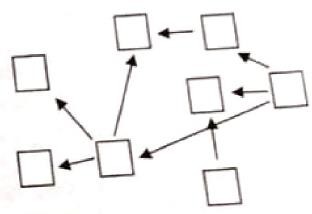 Câu 29 [VD]. Lưới thức ăn của một hệ sinh thái được mô tả như hình bên.Giả sử nêu loài B bị loại bỏ hoàn toàn ra khỏi hệ sinh thái thì theo lí thuyết, có bao nhiêu phát biểu sau đây đúng?Loài C và loài H sẽ bị loại bỏ nếu không được cung cấp thức ăn.Số lượng cá thể của loài E có thể sẽ tăng lên.Loài T không bị ảnh hưởng gì do không liên quan đến loài B.Loài D được lợi vì không phải cạnh tranh với loài B.A.  2	B. 3	C. 4	D. 1Câu 30 [VD]. Ở một loài động vật có vú, cho phép lại P :♂ X bY ♀ X B X b.  Trong quá trình giảm phân ở con cái, ở một số tế bào, cặp nhiễm sắc thể giới tính phân li bình thường ở giảm phân Inhưng không phân li ở giảm phân II. Quá trình giảm phân ở con đực xảy ra bình thường. Các giao tử đực và cái kết hợp với nhau tạo thành các hợp tử. Những hợp tử có kiểu gen nào sau đây có thể được hình thành từ quá trình trên?A. XB XB Xb, Xb Xb; XB Xb Y; XbY.	B. XBXBXB, XBXb Xb; XB Y; XbY.C. XB Xb, Xb Xb; XBYY; XbYY.	D. XBXBXb, Xb Xb; XBXB Y; XbY.Câu 31 [TH]. Lại hai cây hoa màu trắng thuần chủng với nhau, thu được F1 gồm toàn cây hoa màu đỏ. Cho F1  giao phấn với nhau thu được  F2   gồm 56,25% cây hoa đỏ, 43,75% cây hoa trắng. Cho cây hoa đỏ F1 lần lượt giao phấn với từng cây hoa trắng thu được đời con. Theo lí thuyết, thì trong số các tỉ lệ phân li kiểu hình dưới đây, ở đời con có thể bắt gặp mấy trường hợp?9 đỏ :7 trắng.	II. 1 đỏ: 3 trắng.III. 3 đỏ :1 trắng.	IV. 3 đỏ : 5 trắng.	V.1 đỏ :1 trắng.A.   4	B. 1	C. 2	D. 3Câu 32 [TH]. Theo thuyết tiến hóa hiện đại, có bao nhiêu phát biểu sau đây đúng khi nói về các yếu tố ngẫu nhiên?Có thể làm xuất hiện các kiểu gen mới trong quần thể.Làm thay đổi tần số alen của quần thể không theo hướng xác định.Có thể dẫn tới làm giảm tính đa dạng di truyền của quần thể.Có thể làm thay đổi thành phần kiểu gen của quần thểCó thể làm xuất hiện các alen mới trong quầnA. 3	B. 5	C. 4	D.2Câu 33 [VDC]. Một quần thể thực vật giao phấn ngẫu nhiên, thế hệ xuất phát (P) có thành phần kiểu genlà 0, 4AABb : 0, 4AaBb : 0, 2 Aabb. Cho biết mỗi gen quy định một tính trạng, alen trội là trội hoàn toàn.Theo lí thuyết, có bao nhiêu phát biểu sau đây đúng về F1 ?Có tối đa 9 loại kiểu gen.Số cá thể đồng hợp về cả hai cặp gen chiếm tỉ lệ 30%.Lấy ngẫu nhiên 1 cá thể mang 2 tính trạng trội ở F1 xác suất để cá thể này mang 2 alen lặn là 20/59,Nếu xét riêng từng gen thì 1 xét riêng từng gen thì ở F1 đều đạt trạng thái cân bằng di truyền,A. 3	B. 1	C. 4	D. 2Câu 34 [VDC]. Ở đậu Hà Lan, tính trang màu hoa do hai cặp gen A,a và B,b quy định (kiểu gen có cả hai loại 1 trội A và B quy định hoa có màu đỏ, các kiểu gen còn lại đều quy định hoa màu trắng); alen D quyđịnh quả tròn trội hoàn toàn so với alen d quy định quả bầu dục. Thực hiện phép lai P:AD Bb  Ad Bb ad	aDđược F1 trong đó cây hoa đỏ, quả tròn chiếm 42%. Biết tần số hoán vị gen trong quá trình giảm phân tạo giao tử đực và cái là như nhau. Theo lí thuyết, có bao nhiêu phát biểu sau đây đúng?Tần số hoán vị gen là 40%.Số cây dị hợp về cả 3 cặp gen ở F, chiếm tỉ lệ 17%..Số cây hoa trắng quả bầu dục thuần chủng ở F, chiếm tỉ lệ 4,5%.Số cây hoa đỏ, quả tròn có kiểu gen dị hợp 1 trong 3 cặp gen trên chiếm tỉ lệ 9,5%.A.  2	B. 3	C. 4	D. 1Câu 35 [VD]. Cho biết thể tứ bội giảm phân chỉ cho giao tử lưỡng bội, thể lưỡng bội giảm phân chỉ cho giao tử đơn bội. Ở một loài thực vật, tính trạng màu hạt do một gen có 3 alen là A1, A2 , A3 quy định, trong đó A1 quy định hạt vàng trội hoàn toàn so với  A2  quy định hạt xanh và trội hoàn toàn so với  A3  quy định hạt trắng. Cho cây lưỡng bội hạt vàng thuần chủng lại với cây lưỡng bội hạt trắng thuần chủng được F1 . Cho cây F1 lai với cây lưỡng bội hạt xanh thuần chủng được F2. Gây tứ bội hoá F bằng hoá chất cônsixin thì được các cây tứ bội gồm các cây hạt xanh và cây hạt vàng. Cho các cây tứ bội hạt vàng lại trở lại với cây F1 thu được F3. Theo lí thuyết, ở F3 loại cây hạt xanh có tỉ lệA.  7/18	B. 7/12	C. 1/12	D. 5/12Câu 36 [VD]. Ở một loài thực vật lưỡng bội, tính trạng màu hoa do 2 cặp gen (A,a và B,b) quy định theo kiểu tương tác bổ sung kiểu gen có cả hai loại alen trội A và B quy định hoa đỏ, các kiểu gen còn lại quy định hoa trắng. Alen D quy định quả to trội hoàn toàn so với alen d quy định quả nhỏ. Các gen nằm trên các cặp NST khác nhau. Cho cây hoa đỏ, quả nhỏ (P) tự thụ phấn, thu được F1 gồm 2 loại kiểu hình, trong đó kiều hình hoa đỏ, quả nhỏ chiếm tỉ lệ 56,25%. Thực hiện phép lai X: cho cây P giao phân với một cây khác thì thu được đời con có 4 loại kiểu hình với tỉ lệ 1:1:1:1. Cho rằng không phát sinh đột biến mới. Theo lí thuyết, có bao nhiêu sơ đồ lai phù hợp với phép lại X nói trên ?A.  3	B. 2	C. 4	D. 1Câu 37 [VDC]. Ở người, xét 3 cặp gen nằm trên 3 cặp nhiễm sắc thể thường, các gen này quy định các enzim khác nhau cùng tham gia vào quá trình chuyển hóa các chất trong cơ thể theo sơ đồ sau: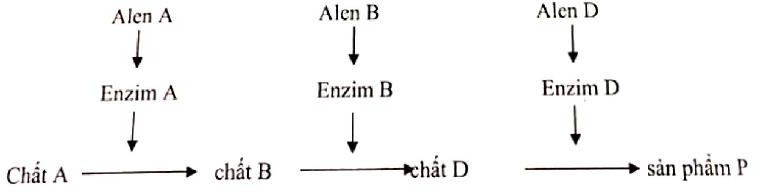 Các alen đột biến lặn a, b và d không tạo được các enzim A, B và D tương ứng các alen trội đều là trội hoàn toàn. Khi chất A không được chuyển hóa thành chất B thì cơ thể bị bệnh X; khi chất B không được chuyển hóa thành chất D thì cơ thể bị bệnh Y; khi chất D không được chuyển hóa thành sản phẩm P thì cơ thể bị bệnh Z. Khi chất A được chuyển hóa hoàn toàn thành sản phẩm P thì cơ thể không mắc bệnh. Có bao nhiêu phát biểu sau đây đúng?Có tối đa 6 kiểu gen khác nhau cùng quy định bệnh Y.Một người bị bệnh X kết hôn với một người bị bệnh Z có thể sinh ra con không mắc bệnh.Một người bị bệnh x kết hôn với một người bị bệnh Y có thể sinh một đứa con mặc cả hai bệnh X và Y.Một cặp vợ chồng đều bình thường sinh con đầu lòng mắc bệnh x và không mang alen trội. Xác suất cặp vợ chồng này sinh con mắc bệnh Z là 9/64.A.1	B. 2	C. 4.	D. 3Câu 38 [VDC]. Ở một loài thú, màu lông được quy định bởi một gen nằm trên nhiễm sắc thể thường có 4 alen: alen co quy định lông đen, alen CP quy định lông vàng, alen Cg quy định lông xám và alen C W quyđịnh lông trắng. Trong đó alen Cb trội hoàn toàn so với các alen Cy ,Cg và Cw; alen Cy trội hoàn toànso với alen Cg và Cw , alen Cg  trội hoàn toàn so với alen  Cw  Tiến hành các phép lai để tạo ra đời con.  Cho biết không xảy ra đột biến. Theo lí thuyết, có bao nhiêu kết luận sau đây đúng?Phép lại giữa hai cá thể có cùng kiểu hình tạo ra đời con có tối đa 4 loại kiểu gen và 3 loại kiểu hình.Phép lại giữa hai cá thể có kiểu hình khác nhau luôn tạo ra đời con có nhiều loại kiểu gen và nhiều loại kiểu hình hơn phép lai giữa hai cá thể có cùng kiểu hình.Phép lai giữa cá thể lông đen với cá thể lông vàng hoặc phép lại giữa cá thể lông vàng với cá thể lông xám có thể tạo ra đời con có tối đa 4 loại kiểu gen và 3 loại kiểu hình.Có 4 phép lại (không tính phép lại thuận nghịch) giữa hai cá thể lông đen cho đời con có kiểu gen phân li theo tỉ lệ 1:1:1:1.phép lại giữa hai cá thể có kiểu hình khác nhau luôn cho đời con có ít nhất 2 kiểu gen.A. 2	B. 1	C. 4	D. 3Câu 39 [VD]. Ở người, gen quy định bệnh 1 và gen quy định bệnh 2 cùng nằm trên vùng không tương đồng của NST X và cách nhau 20cm. Biết mỗi gen có hai alen, alen trội là trội hoàn toàn. Theo lí thuyết, có bao nhiêu phát biểu sau đây đúng?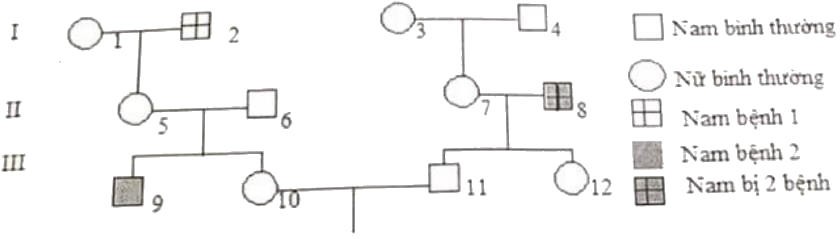 Bệnh 1 và bệnh 2 đều do alen lặn quy định.Người số 5 và người số 7 có kiểu gen giống nhau.Xác suất cặp vợ chồng 10-11 sinh con đầu lòng không bị bệnh là 77%.Xác suất cặp vợ chồng 10-11 sinh 2 đứa đều không bị bệnh là 59,9%.A. 3	B. 4	C. 2	D.1Câu 40 [VD]. Cho biết các bộ ba mã hóa axit amin tương ứng như sau:Một đột biến điểm dạng thay thế một cặp nuclêôtit xảy ra ở vùng mã hóa của gen làm cho alen M trở thành alen m. Chuỗi pôlipeptit do alen m quy định có số axit amin bằng chuỗi pôlipeptit do alen M quy định nhưng có một axit amin Ser bị thay thế bằng axit amin Pro.Nếu alen M dài 4080 X thì alen m cũng dài 4080'.Đây là dạng đột biến thay thế cặp A-T bằng cặp G-X.Nếu alen m có 760 nuclêôtit loại X thì alen M có 759 nuclêôtit loại G.Nếu alen M phiên mã hai lần cần môi trường cung cấp 370 nuclêôtit loại X thì khi alen m phiên mã lần cần môi trường cung cấp 186 nuclêôtit loại X.A. 1	C. 4	D. 3	B. 2-----------HẾT----------Thí sinh không được sử dụng tài liệu. Cán bộ coi thi không giải thích gì thêmĐÁP ÁN5’UXU3’, 5’UXX3’5’UXA3’, 5’UXG3’, 5’AGX3’5’AGU3’, 5’XXU3’5’XXX3’, 5’XXA3’, 5’XXG3’SerPro1-A2-D3-C4-A5-B6-A7-A8-A9-C10-D11-C12-B13-D14-A15-A16-B17-C18-C19-D20-D21-D22-B23-D24-C25-A26-D27-B28-A29-30-A31-D32-A33-A34-C35-C36-B37-C38-D39-C40-C